40 Herodes (Referencias varias)  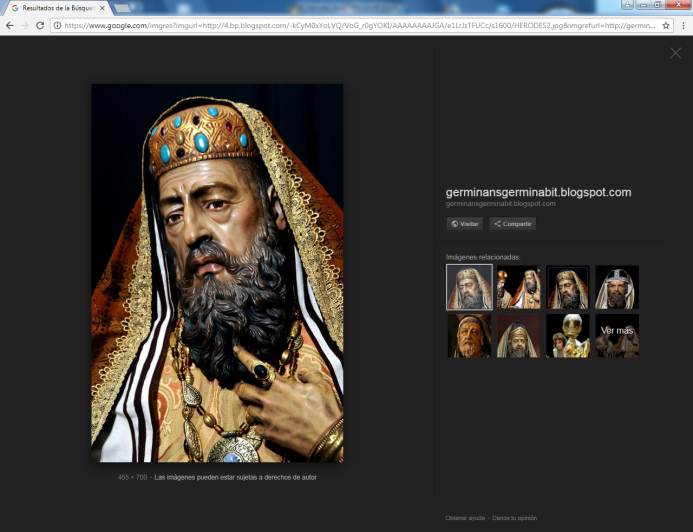     Herodes es el Rey que coincide con el nacimiento de Jesús, el Mesías. Ya no es rey israelita, pero entra de lleno en la historia de Israel. Sus hijos y descendientes estarán presentes en la infancia, juventud y en los años de predicación del mensaje divino del Evangelio. Jesús morirá despreciado por uno de los sucesores,  Herodes Antipas, el mismo que había matado a Juan el Bautista por afearle tener por esposa a la de su hermano.     Era de Idumea,  nacido el 73/74 a. C. u muerto en Jericó el 4 a. C.)​ Fue rey de Judea, Galilea, Samaria e Idumea desde el 37 a. C. y 4 a. C. y fue siempre un fiel de vasallo de Roma a pesar de su crueldad y sus frecuentes asesinatos, sobre todo entre los miembros de su propia familia. ​Su crueldad fue imitada por sus sucesores, para quienes la vida de los súbdito poco valía.​         Era hijo de Antípatro de Idumea, general en el reinado de Hircano II, y de Cipros, que era nabatea. Ese  Antipatro se había convertido al judaísmo y como tal educó a su hijo. Pero Herodes fue `por libre a todos los dioses se consagraba si le era interesante para asegurar el poder.    Herodes padre fue aficionado a grandes construcciones, a costa de tributos elevados que empobrecían a los pueblos que gobernaba. Una de sus hazañas fue la construcción magnifica del Templo de Jerusalén. Aunque él era ajeno a la religión judía y en cualquier lugar ofrecía sacrificios a los dioses romanos.   Construyó fortalezas inexpugnables como Masada y Herodión y ciudades nuevas como Cesarea. El historiador romano-judío del siglo I Flavio Josefo ofrece datos de este personaje, así como de sus sucesores, Arequelao de Judea o Herodes Agripas en Galilea.    ​ Han excistido entre los historiadores opiniones diversas sobre su reinado. No era judío, pero fue un rey aficionado a las obras públicas: calzadas, puentes, templos paganos, acueductos, etc.    Llegó a la realiza por decisión de César Augusto, pero antes estuvo a favor de Antonio que perdería la partida ante el empuje del Emperador de la paz, como se llamo a César Augusto al construir el Ara pacis en Roma.  A la muerte de Herodes, en el año 3 a. C. el emperador Augusto dividió la región de la Siria Romana entre los sucesores de Herodes I. ​ Arquelao fue nombrado etnarca de Judea y Samaria; Herodes Antipas, nieto ya de Herodes, fue nombrado tetrarca de Galilea y Perea; y Herodes Filipo fue tetrarca de regiones como Batanea, y  partes del Norte de Israel y del sur de Damasco.   Entre sus esposas , la principal fue Marianne, nieta de Hircano II. Con ella tuvo dos hijos, a los que Herodes mando matar ya de mayores por manifestar su deseo de heredar el Reino pronto. También mató a su esposa, aunque luego se arrepintió.  Estos y otros asesinatos injustificados le atrajeron una fama de crueldad grande. Sobre todo en los últimos años sus arrebatos de ira se convertían en las frecuentes ejecuciones de familiares, ministros y personas de su entorno.    Los herederos de Herodes siguieron la misma conducta que el fundador del a dinastía, si bien  vivieron muy ajenos a las condiciones y demandas del pueblo llano. En Galilea reinó Herodes Antipas que construyo su capital en Tiberias, en la orilla del lago. En ella trabajaron todos los jóvenes de la zona obligados según los usos de los monarcas. Es probable que Jesús ,que entonces tenía 18 0 19 años, fue uno de los operarios.  Este Herodes es el que sale varias veces en la vida de Jesús, siendo la última cuando fue enviado por Pilatos en la pasión del Señor. Jesús no quiso decir nada ante el tal rey, sino que lo devolvió al procurador.  En lo referente a Jerusalén, Arquelao fue destituido por sus crueldades, peores que las de su padre. Su reinado llegó hasta el año 6. Luego Roma nombró un Procurador o gobernador que remitía los tributos al emperador siendo propiedad personal del mismo emperador. En la vida de Jesús fuel procurador Poncio Plato el que gobernó durante 10 años esa zona.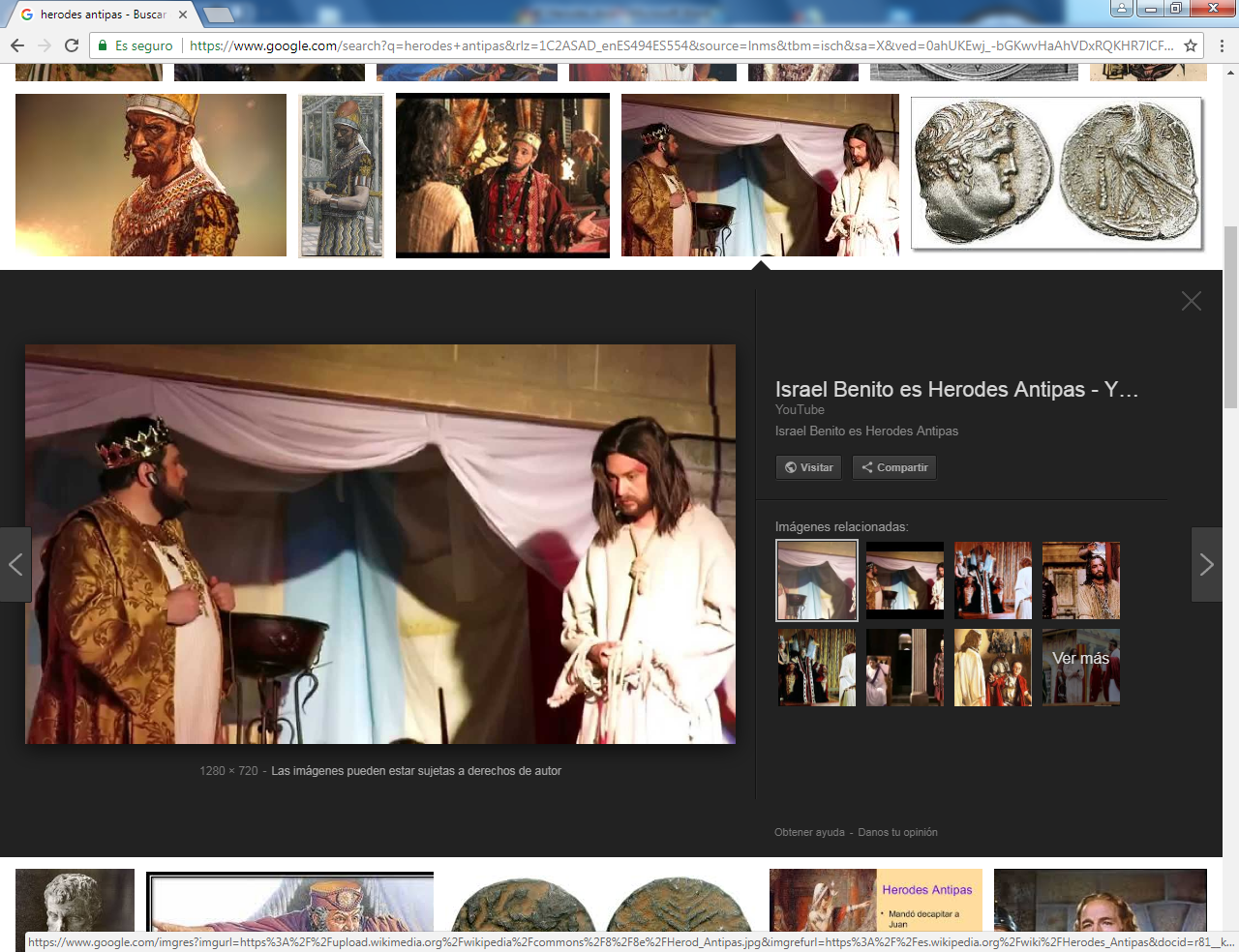 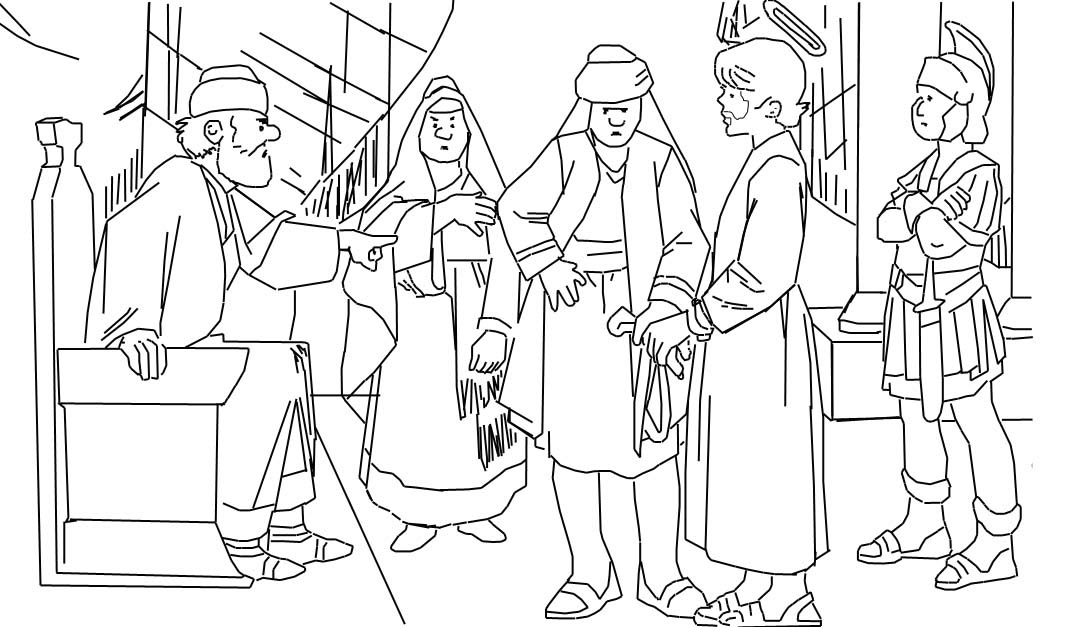 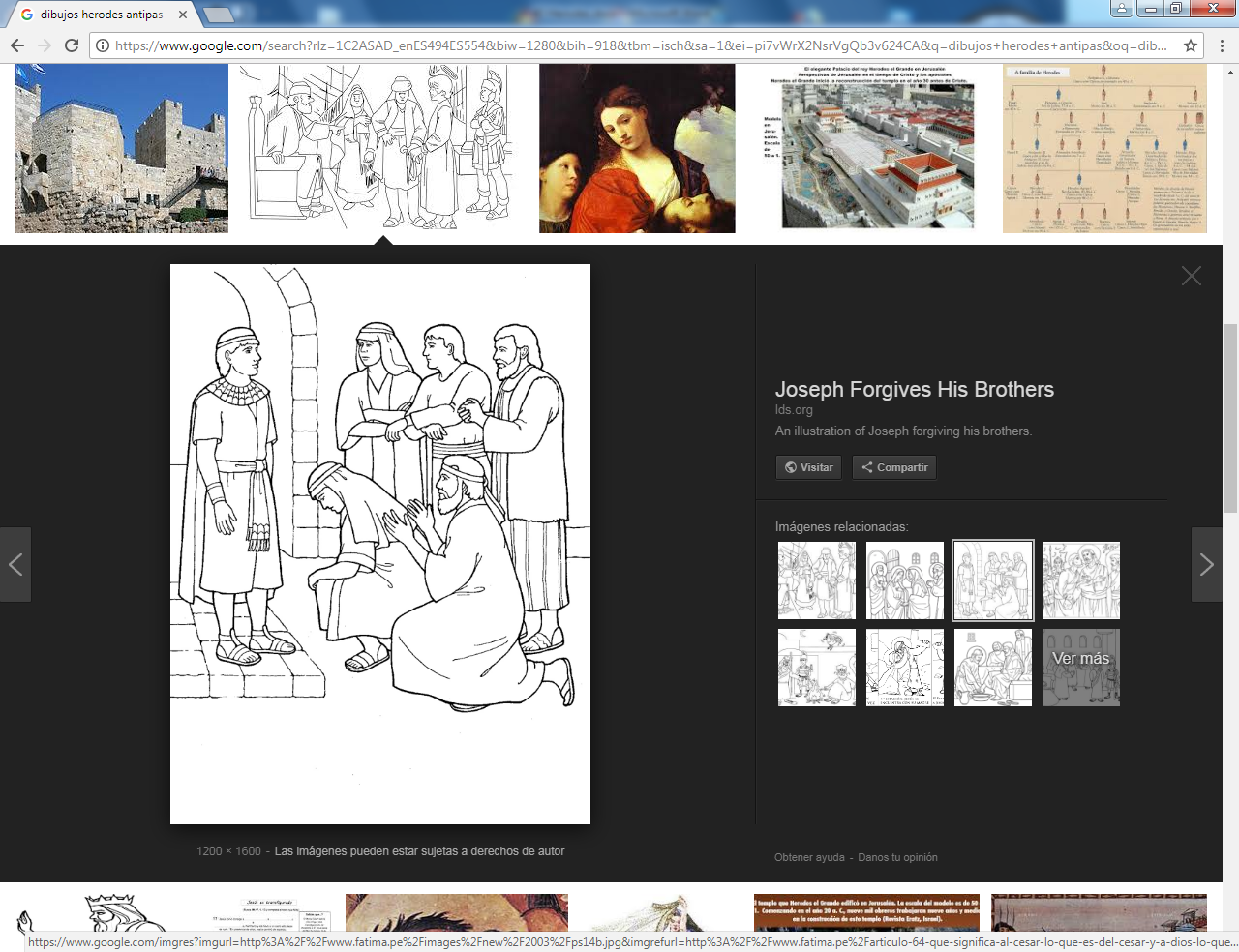 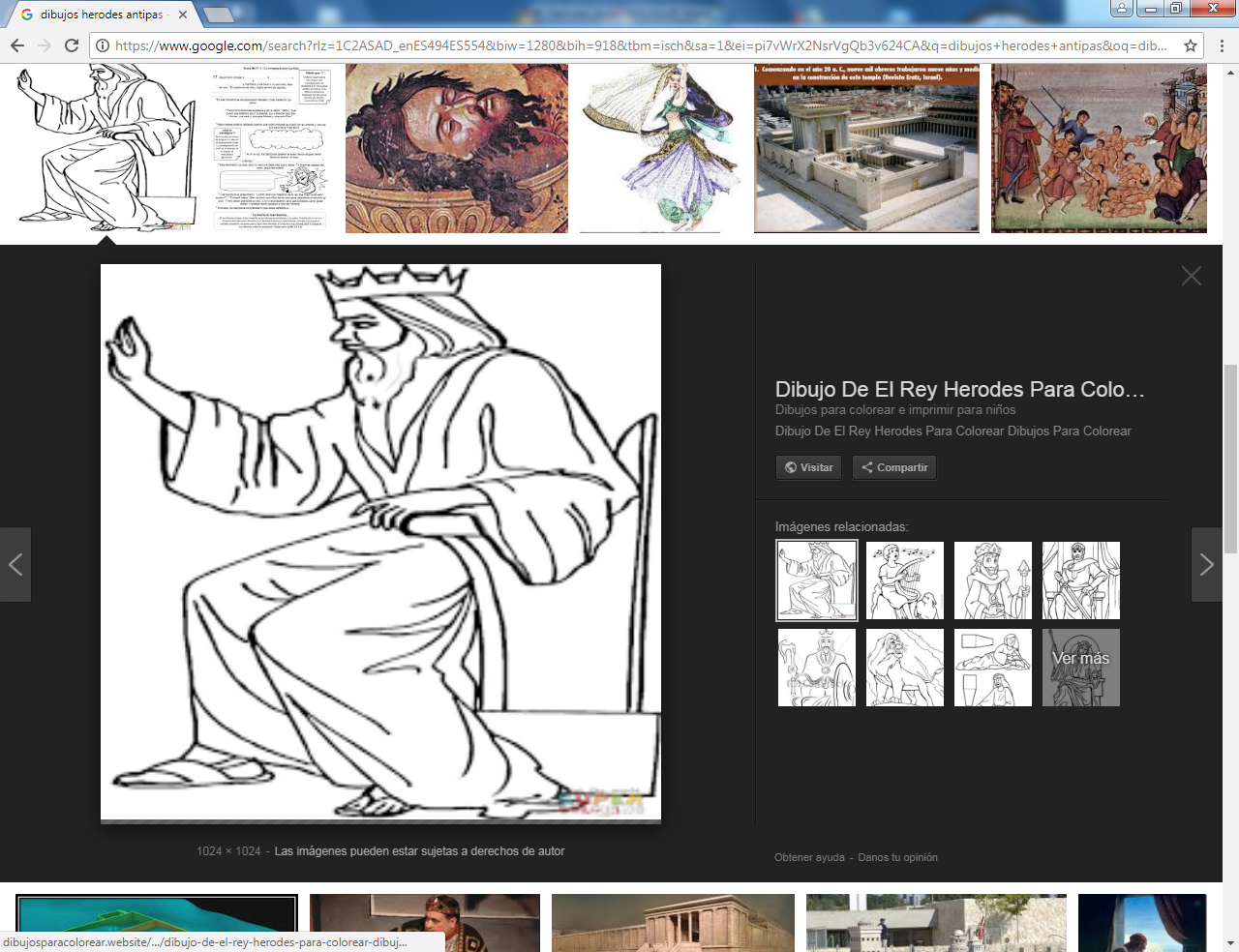 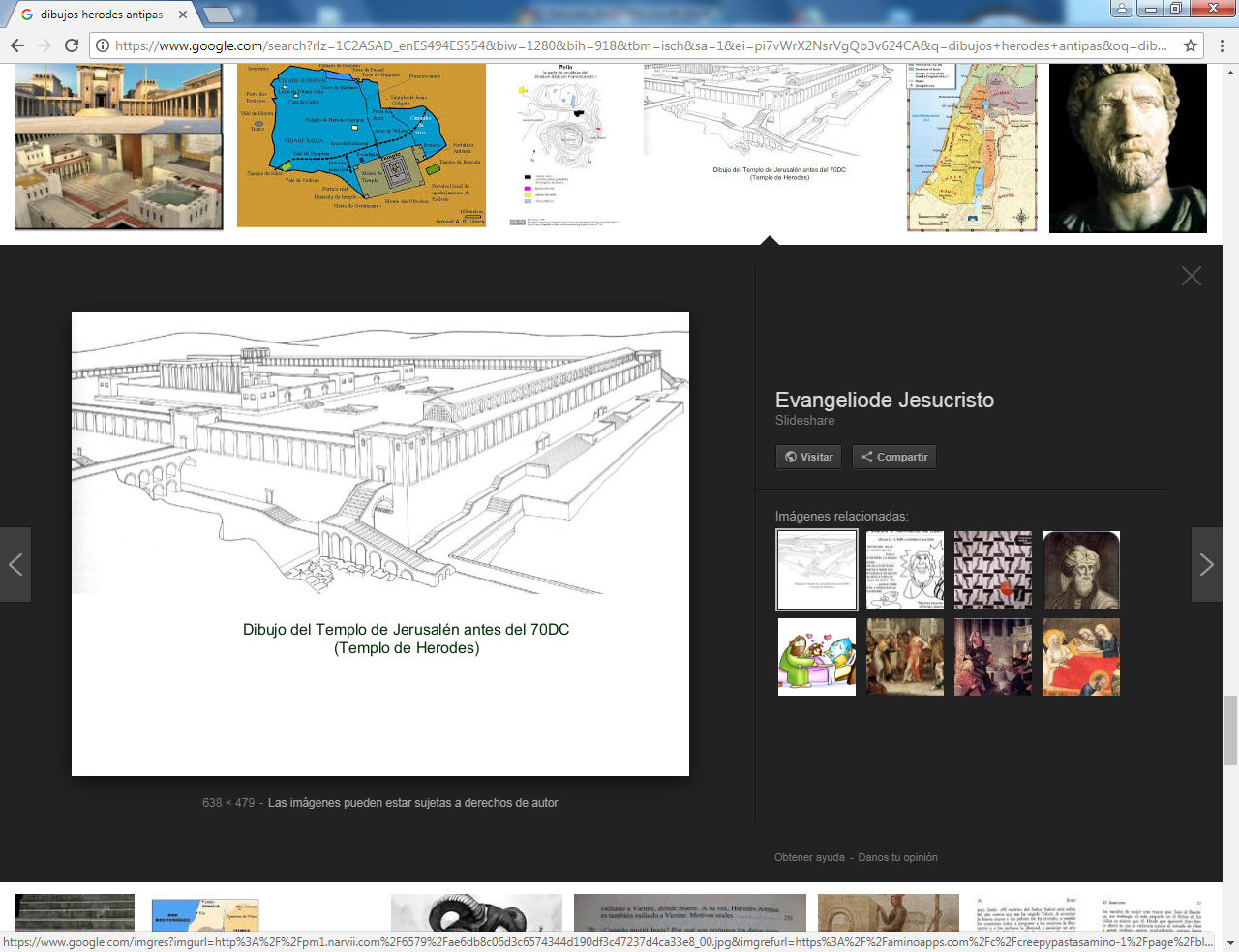 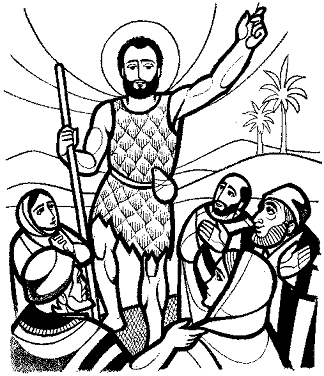 